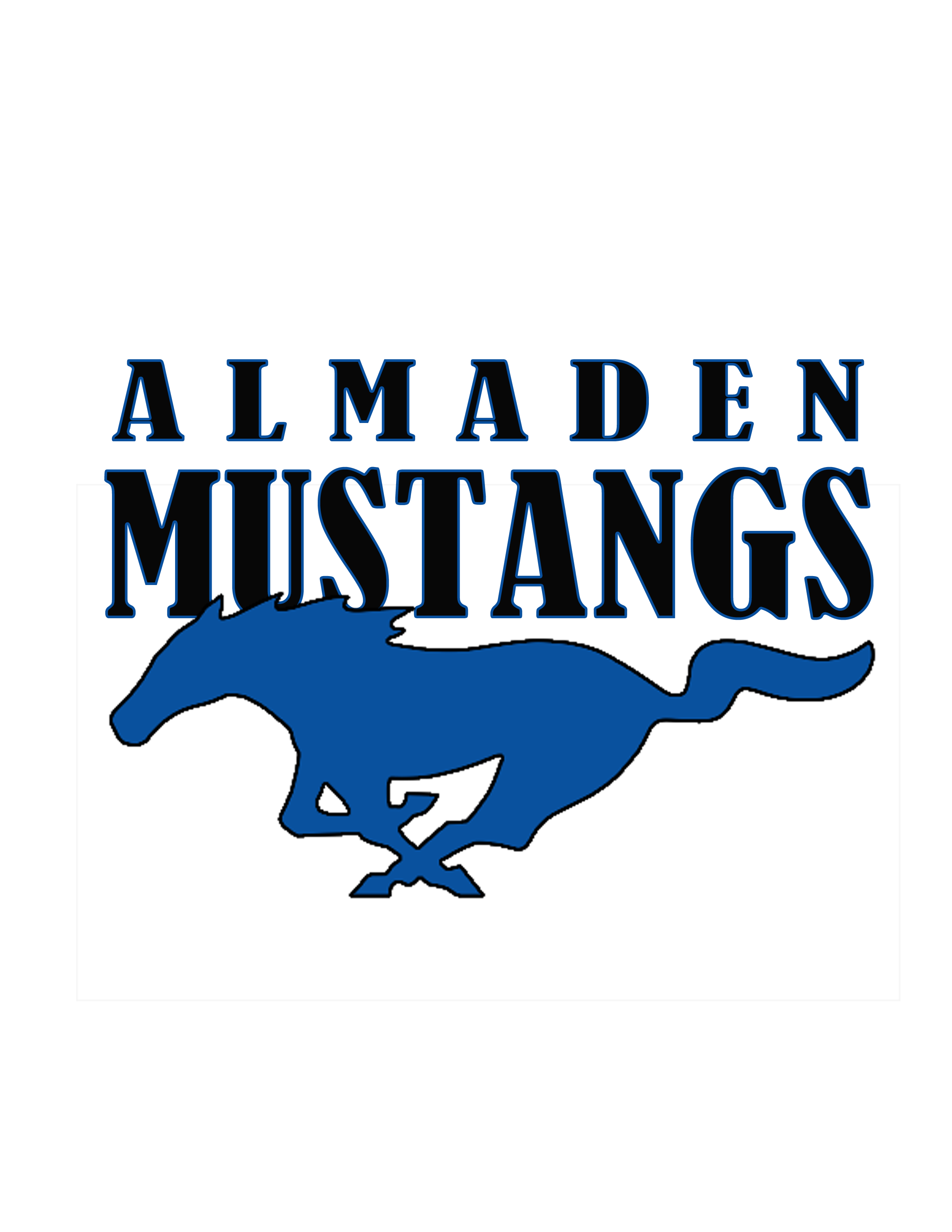 EQUIPMENT & PARENT VOLUNTEER CONTRACT$425 Season Incidental DepositATHLETES NAME: ____________________________________________________________DIVISION: _____________________________________________________________________EQUIPMENT: This document certifies that the equipment provided to the above-mentioned player is on a temporary basis (Helmet, shoulder pads, practice pants, practice jersey and game pants). The athlete and parent recognize that the equipment is the property of the ALMADEN MUSTANGS and the equipment must be returned in the condition it was issued by the ALMADEN MUSTANGS equipment manager. Equipment shall be returned the first Sunday after the last game (date subject to change by AVYAA). The home and away jerseys are yours to keep.Equipment will not be distributed until all fees and deposit check have been collected. The ALMADEN MUSTANGS FOOTBALL PROGRAM is run 100% by volunteers. Without volunteers we wouldn’t exist, so it’s vital to have parent participation. We can’t express how important this is! We need all parents to come together as a community and help us with events. VOLUNTEER: Families are required to volunteer a minimum of 15 hours per family. A deposit is required at registration and it will be held until the end of the season and only cashed if you do not complete your 15 hours.  A $50 per “no show” penalty fee will be charged if you do not show up for your assignment. An optional participation buy0-out of $250 is available if your family wishes to be exempt from volunteering duties.  Athletes will not be allowed on the field for practice on August 1, until all deposits checks are provided. Deposit checks will not be cashed unless you have not returned our equipment or your volunteer hours have not been completed by the end of the season. Upon completion of this agreement your check will be shredded.IF YOU ARE A “NO SHOW” FOR YOUR VOLUNTEER ASSIGNMENT, a $50 penalty will be assessed for each assignment that you do not complete. If you do not return our equipment, you will be charged for the article of equipment. We will cash your deposit check and refund you the difference.	$175 OPTIONAL VOLUNTEER BUY-OUT. Check will be deposited immediately and family will not be responsible for any volunteer hours.Parent/Guardian’s Name: ____________________________________________________________Parent Signature: _____________________________________ Date: ________________________